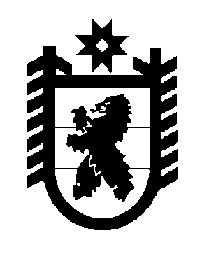 Российская Федерация Республика Карелия    ПРАВИТЕЛЬСТВО РЕСПУБЛИКИ КАРЕЛИЯРАСПОРЯЖЕНИЕот 7 ноября 2019 года № 765р-Пг. Петрозаводск Наградить Почетной грамотой Правительства Республики Карелия:за высокий профессионализм и добросовестное выполнение должностных обязанностейКУЗЬМИНУ Марину Геннадьевну – заместителя Постоянного представителя Республики Карелия при Президенте Российской Федерации, город Москва;за заслуги в развитии предпринимательства, поддержке малого бизнеса и укреплении связей между властью и деловым сообществом ШАМШИНА Андрея Валерьевича – вице-президента Торгово-промышленной палаты Республики Карелия.
           Глава Республики Карелия                                                              А.О. Парфенчиков